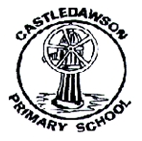 Parents Survey 2018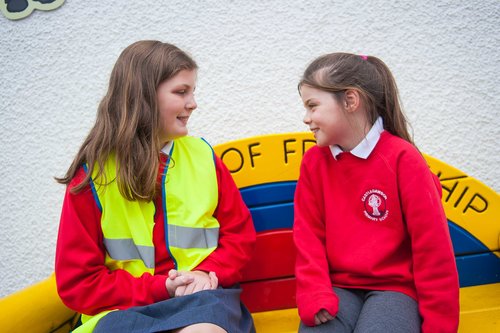 Your Views Count!Thank you.Strongly AgreeAgreeNeither agree nor disagreeDisagreeStrongly DisagreeCommentsPlease feel free to leave additional comments on the back of each page.Well-beingMy child enjoys coming to schoolMy child feels safe and secure in schoolThe school caters for my child’s needs adequately The school provides opportunities to develop his/ her personal qualities beyond the classroom The school encourages my child to reach his/ her potentialMy child is valued within the school and their efforts and achievements are celebratedMy child is encouraged to respect and value the opinions/views of othersThere is positive relationships between staff and pupilsMy child is encouraged to have a healthy lifestyleThere is a good range of activities including trips or visits for my child to take part inMy child is confident that should they have a problem, there is someone they can go to in school who will listen to themLearning and CurriculumMy child is encouraged to work hard and do their bestMy child finds the work stimulating and interestingThe work my child is asked to do is matched to his/her abilitiesChildren who need extra help are identified and well catered forMy child receives an appropriate amount of homework for his/her age. Please comment. * This is a controversial area...please be specific in quantity of homework your child receives, the length of time it takes to complete it, whether your feel your child could do with less or more or none at all. Your views shape future decisions in our school. Please comment on what you feel homework should be. There are opportunities for extra-curricular activities The school communicates with me effectively about my child’s progress and I receive helpful information about my child’s progress via seesaw/ at parent teacher meetings. The school communicates with me effectively about how to support my child’s learning The school communicates with me effectively about school events and activitiesThe school seeks my views and listens to my concernsThe school sets high standards for pupils in work and behaviourThe school has a good system to reward good behaviourStaff deal effectively and fairly with unsatisfactory behaviourCommunicationParents feel they can communicate with the class teacher about any concerns e.g. at meetings, by making time to talk to the class teacher, through homelink facilities or seesaw where necessary The school website, social media, seesaw is useful in providing clear information regarding what has happened in school and also about future eventsThe newsletter provides useful information about school lifeI am given information about the school’s pastoral policies or know how to access them e.g. safeguarding, anti-bullying etc School EnvironmentThe school building is well maintained and safeThe school building is of a high standard of cleanliness inside and outThe classrooms are attractive and stimulating reflecting pupils’ work The school is well thought of in the communityI would recommend  to another family  Please indicate by ticking the boxApart from information booklets already sent out, as a parent I would like to know more about:How the school teaches Reading and Phonics   How the school teaches Mathematics and Numeracy  Ways in which I can help my child at home  How the school supports children with additional needsThe process in helping ensure your child receives support if required    How school policy is shapedHow school provides for my child’s pastoral needsHow the school deals with bullying, online safety and teaching a preventative curriculum The school’s expectations in terms of behaviour as outlined in our policy which includes attendance, uniform, completing homework etc. Please indicate by ticking the boxApart from information booklets already sent out, as a parent I would like to know more about:How the school teaches Reading and Phonics   How the school teaches Mathematics and Numeracy  Ways in which I can help my child at home  How the school supports children with additional needsThe process in helping ensure your child receives support if required    How school policy is shapedHow school provides for my child’s pastoral needsHow the school deals with bullying, online safety and teaching a preventative curriculum The school’s expectations in terms of behaviour as outlined in our policy which includes attendance, uniform, completing homework etc. Please indicate by ticking the boxApart from information booklets already sent out, as a parent I would like to know more about:How the school teaches Reading and Phonics   How the school teaches Mathematics and Numeracy  Ways in which I can help my child at home  How the school supports children with additional needsThe process in helping ensure your child receives support if required    How school policy is shapedHow school provides for my child’s pastoral needsHow the school deals with bullying, online safety and teaching a preventative curriculum The school’s expectations in terms of behaviour as outlined in our policy which includes attendance, uniform, completing homework etc. Please indicate by ticking the boxApart from information booklets already sent out, as a parent I would like to know more about:How the school teaches Reading and Phonics   How the school teaches Mathematics and Numeracy  Ways in which I can help my child at home  How the school supports children with additional needsThe process in helping ensure your child receives support if required    How school policy is shapedHow school provides for my child’s pastoral needsHow the school deals with bullying, online safety and teaching a preventative curriculum The school’s expectations in terms of behaviour as outlined in our policy which includes attendance, uniform, completing homework etc. Please indicate by ticking the boxApart from information booklets already sent out, as a parent I would like to know more about:How the school teaches Reading and Phonics   How the school teaches Mathematics and Numeracy  Ways in which I can help my child at home  How the school supports children with additional needsThe process in helping ensure your child receives support if required    How school policy is shapedHow school provides for my child’s pastoral needsHow the school deals with bullying, online safety and teaching a preventative curriculum The school’s expectations in terms of behaviour as outlined in our policy which includes attendance, uniform, completing homework etc. Please indicate by ticking the boxApart from information booklets already sent out, as a parent I would like to know more about:How the school teaches Reading and Phonics   How the school teaches Mathematics and Numeracy  Ways in which I can help my child at home  How the school supports children with additional needsThe process in helping ensure your child receives support if required    How school policy is shapedHow school provides for my child’s pastoral needsHow the school deals with bullying, online safety and teaching a preventative curriculum The school’s expectations in terms of behaviour as outlined in our policy which includes attendance, uniform, completing homework etc. Please indicate by ticking the boxApart from information booklets already sent out, as a parent I would like to know more about:How the school teaches Reading and Phonics   How the school teaches Mathematics and Numeracy  Ways in which I can help my child at home  How the school supports children with additional needsThe process in helping ensure your child receives support if required    How school policy is shapedHow school provides for my child’s pastoral needsHow the school deals with bullying, online safety and teaching a preventative curriculum The school’s expectations in terms of behaviour as outlined in our policy which includes attendance, uniform, completing homework etc. 